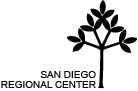 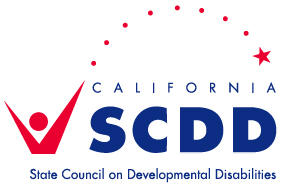 Members In Attendance: Joyce Clark (FA), Christopher Lubinski (FA), Tracey Flourie (FA), Kim Rucker (SA), Michael Lombardi (FA/A)Ex-Officio Members present: Mary Ellen Stives SCDD (A), Gabriella Ohmstede SDRC (A)Members/Ex-Officio Members Absent:  Rigoberto Zavala (SA), Karen Maier (SA), Bertha Taylor (FA)Guests Present:  Paul Mansell  (SDRC/SA), Tiffany Swan (SDRC), Horacio Correa (FA), Alexis Leyva (SDRC),  Joey & Lorraine Paglinawan (agency/GymGuyz), Yvette Torres (Agency/Acumen); no participation from Imperial  Valley todayWelcome and Introductions – general introductions completedPublic Input  - N/AApprove outstanding minutes – August and September Minutes approvedDevelopmental Disability Services (DDS) Work Group Update Gabby attended the Statewide Workgroup Meeting in Sacramento on 10/7. Discussion primarily focused on the role of the workgroup and the need to revise the budget tool to make it more user-friendly. A task group is being developed for this purpose. There was also a presentation by Aaron Carruthers (SCDD, Exec Dir) regarding a framework for an evaluation/survey of the programHCBS setting assessment / guidance from DDS still pending – we are currently using the HCBS Concept Form to complete settings assessmentsDDS announced a new lottery selection date to fill the current openingsSelection will occur 11/22/19 by DDSPriority given to siblings of those selected in first lottery, LAC members not selected in first lottery, individuals 42+They will be over-selecting – selecting more than the open slots so that there are individuals on a ‘waiting list’ to fill openings more quicklyDeadline to add names to the interest/lottery list is 11/15/19DDS has set a deadline for individuals selected in the original lottery (10/1/18) to attend orientation. The deadline is 12/6/19. Letters went out from DDS to all individuals who have not yet attended an orientation to inform them about this deadline. SDRC updates:5 participants enrolled in SDP – 2 pilot/3 non-pilot41 disenrollments; for backfill we have approx. 13 siblings and 3 LAC members who would get ‘priority’ spotsEbilling is workingProcess to pay for PCP 024 is workingThere are issues with FBI background checks (needed for staff who have lived outside of California) taking a very long time. DDS is working on this. DOJ clearances seem to be going smoothly. Gabby expressed concerns relayed by SDRC Business Services staff related to adjustment of budgets/moving money between service codes, and with budgets crossing fiscal years. These issues have been relayed to DDS and their AST team. FMS agencies have also expressed concern about billing in arrears but needing to ‘front’ the money and that this may limit the number of participants they can bring on at any given time due to their financial resources.SCDD Statewide Advisory Board Update – Joyce and Mary Ellen attended the meeting on 10/18 in Sacramento. Much of the discussion was related to the role of the LAC committees and the statewide committee. Next meetings are scheduled for 2/10/20 in Sacramento, 6/9/20 in Orange County, and 10/2/20 in Sacramento. Community Training / Recommendations/Initiatives –  Liz Harrell provided a Self Determination overview at the Dream Big conference/training in Calexico on 10/5 – those who attended were able to count it as an ‘information session’ and were able to add their names to the lottery/interest list.  Will have one additional information session prior to the deadline to get names on the interest/lottery list- info session will be 11/5 in Kearny Mesa. Will have one additional orientation prior to the 12/6 deadline on 11/7 in South Bay.Additional orientations will be scheduled after the backfill lottery selection has been completed, but  most likely will not occur until January 2020We will be watching Paul Mansell’s PCP ‘movie’ on 11/7 in Kearny Mesa in Suite 118 at 5:30pm with popcorn, candy, and drinks – all are welcome to attendGabby and Mary Ellen are doing a presentation at the ASA-SD meeting on 11/12.The Taking Charge Statewide SDP conference will be held in Los Angeles on 11/15 and 11/16. Gabby will be attending and doing 3 of the break-out sessions. Other:  Leading the Charge – 12/4/19IEP Day – save the date April 25, 2020 Town and CountryDiscussed scheduling a budget/Spending Plan clinic – date TBDDiscussed additional Meet & Greet events regionally after backfill selection completed – probably around JanuaryRoundtable Discussion / Future Agenda Items Future Meeting Schedule – Friday   November 22, 2019      10:00am – 12:00pmSDRC Kearny Mesa Office 4355 Ruffin Rd  San Diego, CA 92123 Suite 100Meeting Adjourned Minutes respectfully submitted by Gabby OhmstedeSelf-Determination Advisory Committee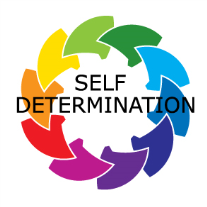 Meeting Minutes – October, 30 201910:00 am-12:00pm